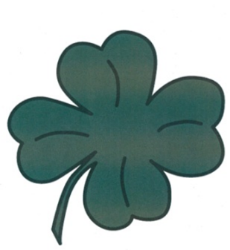 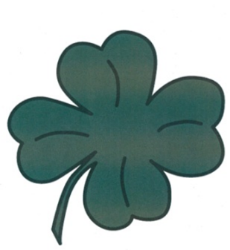 AW Howard Memorial Trust
Tim Healey Memorial Scholarship Final ReportSummary or Thesis abstract (<800 words) – include rationale, key findings and conclusionsOutputs from research (e.g. conference or journal publications, reports, book chapters)Outline where the AW Howard Trust has been acknowledged throughout this project.Other outcomes, personal or professional achievements not covered above (<300 words)On completion of your PhD, final reports are to be emailed to the Trust (howard.trust@sa.gov.au) by the end of the second week in October.NameUniversityTitle of ThesisDate